4033 DIALOGUES EN FRANÇAISfranska dialogeratt översätta skriftligt och att läsa för varandraprénom..............................................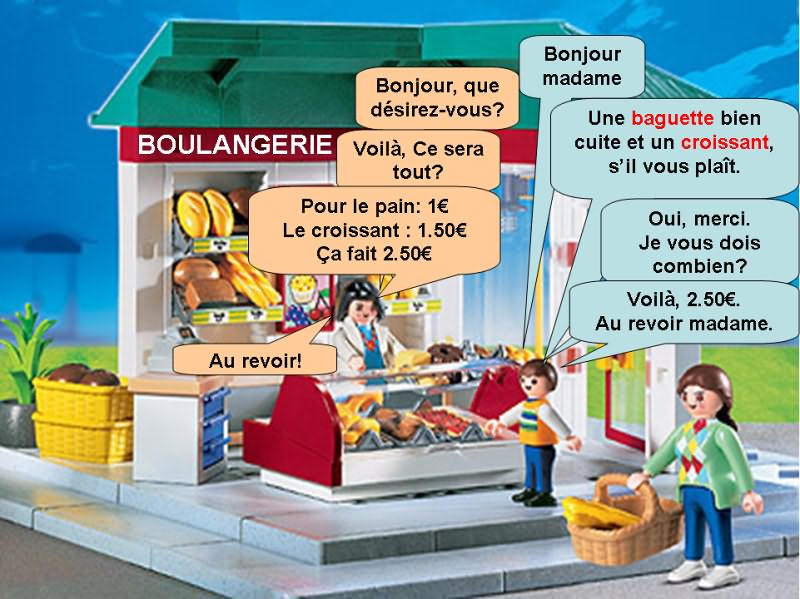 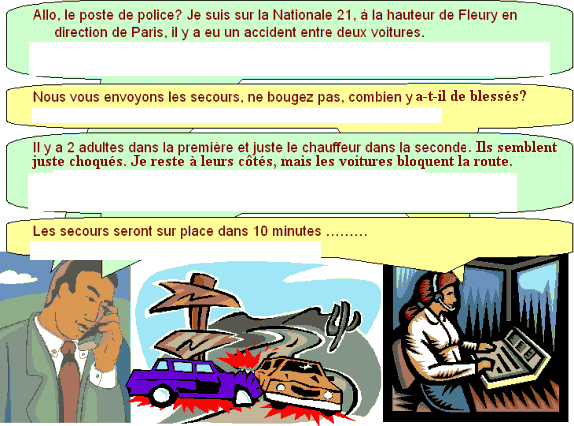 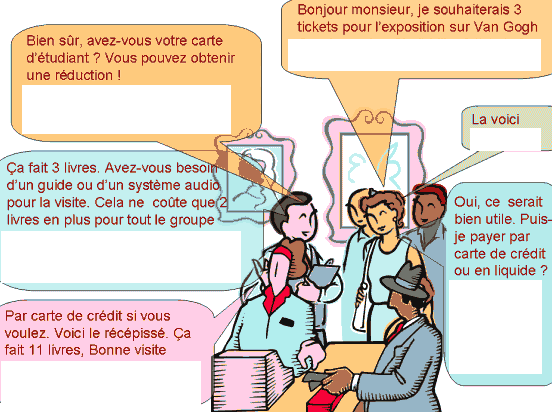 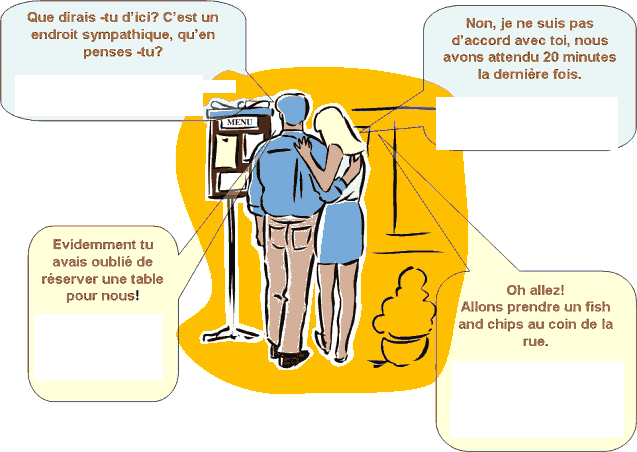 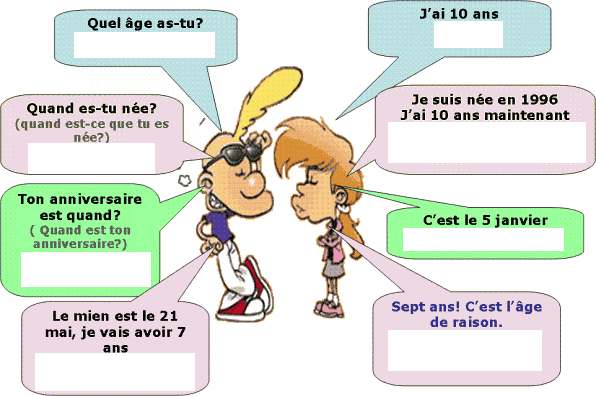 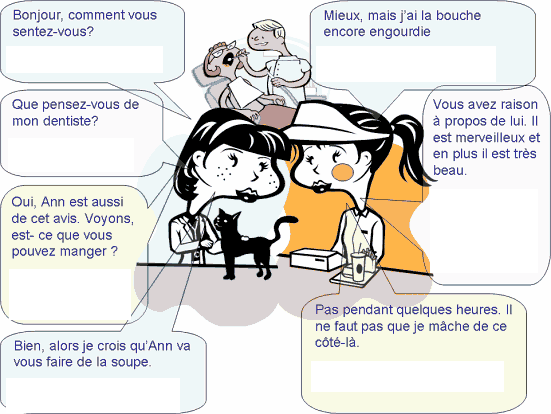 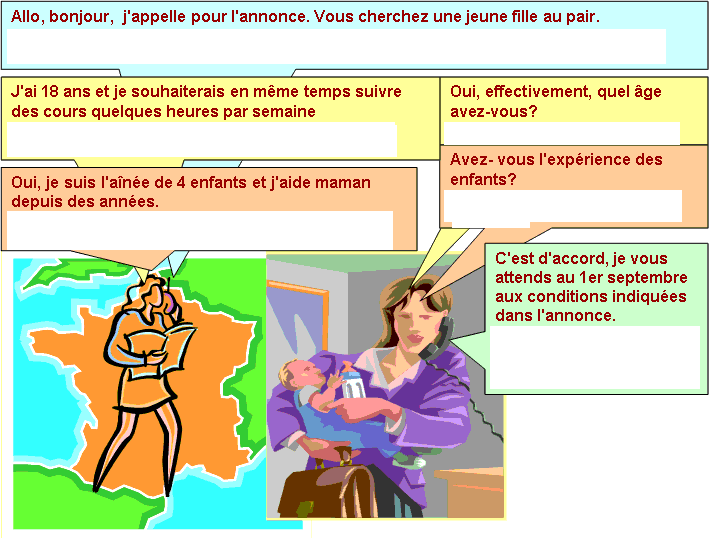 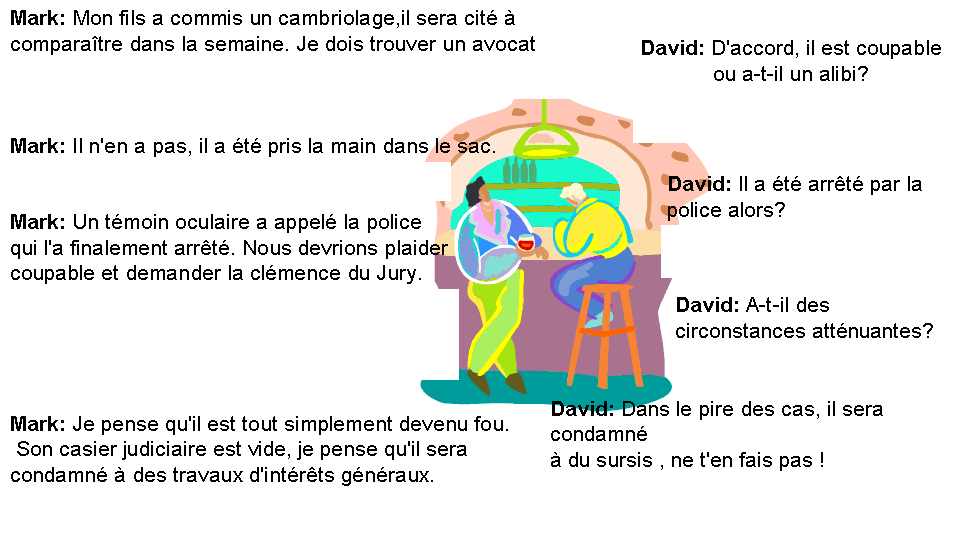 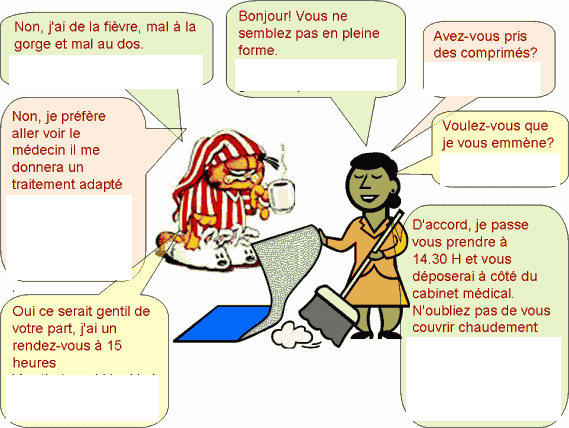 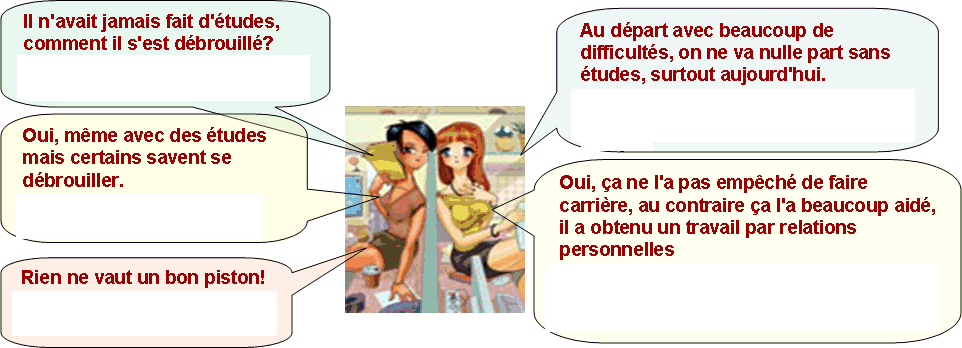 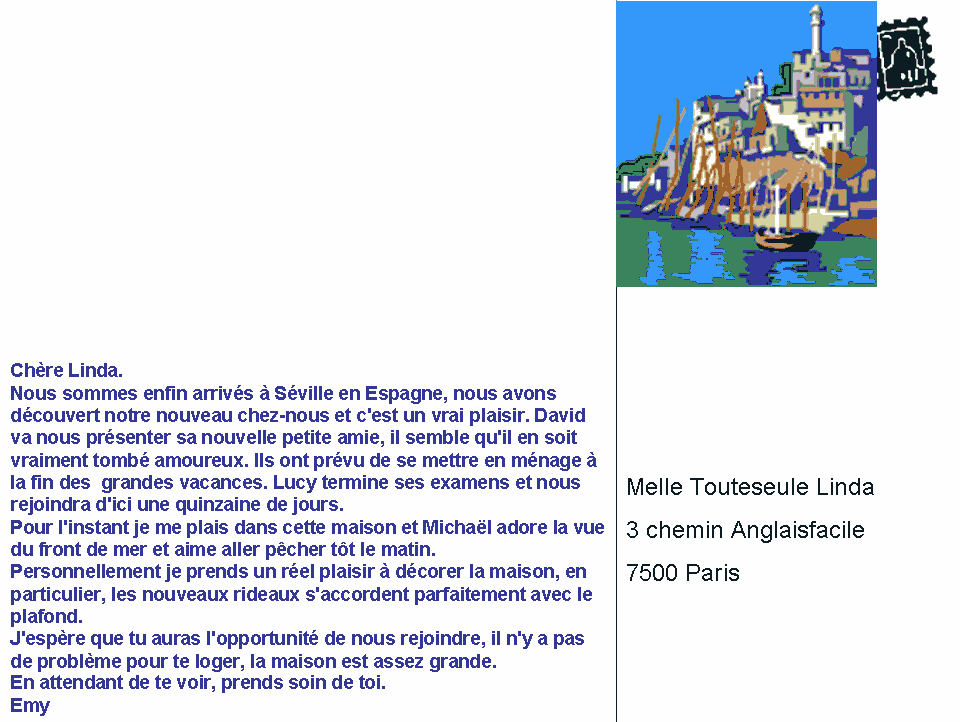 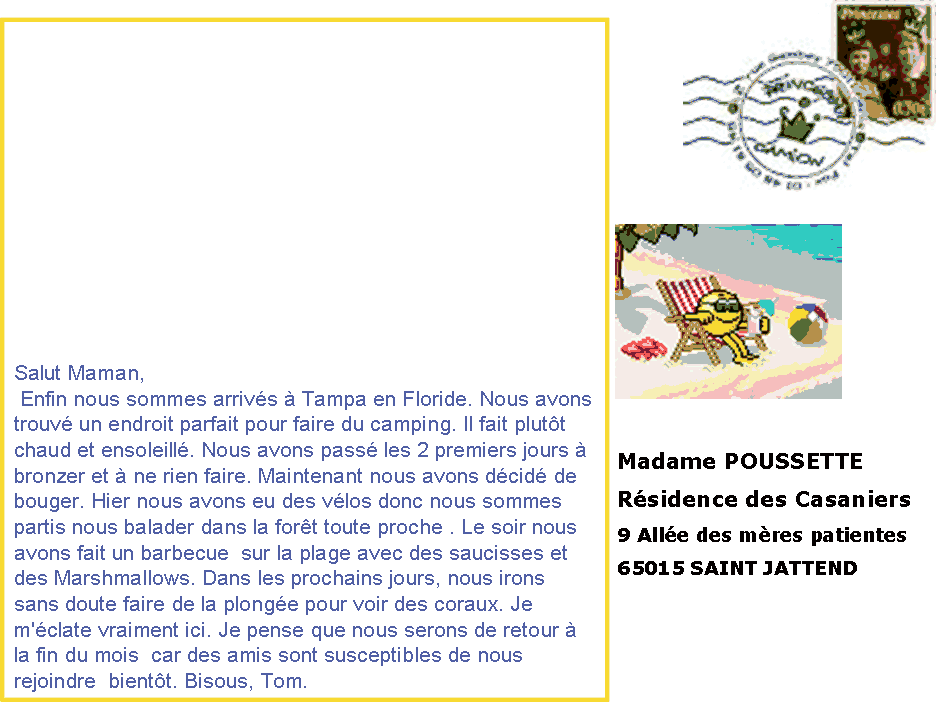 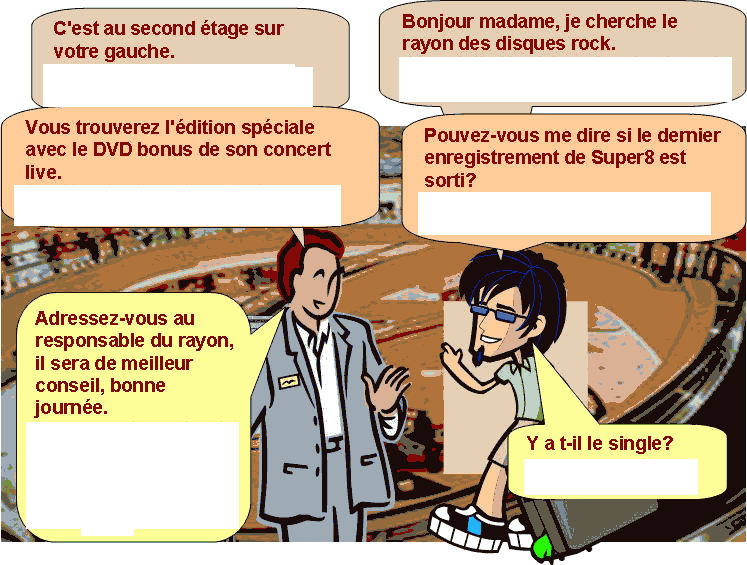 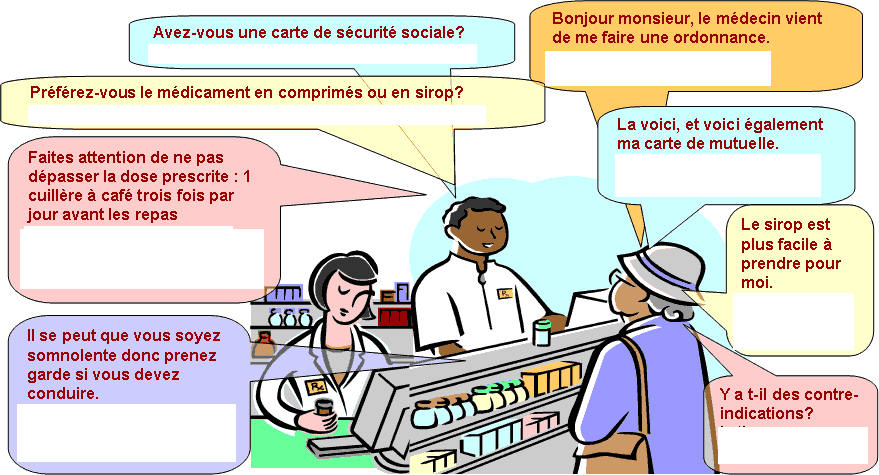 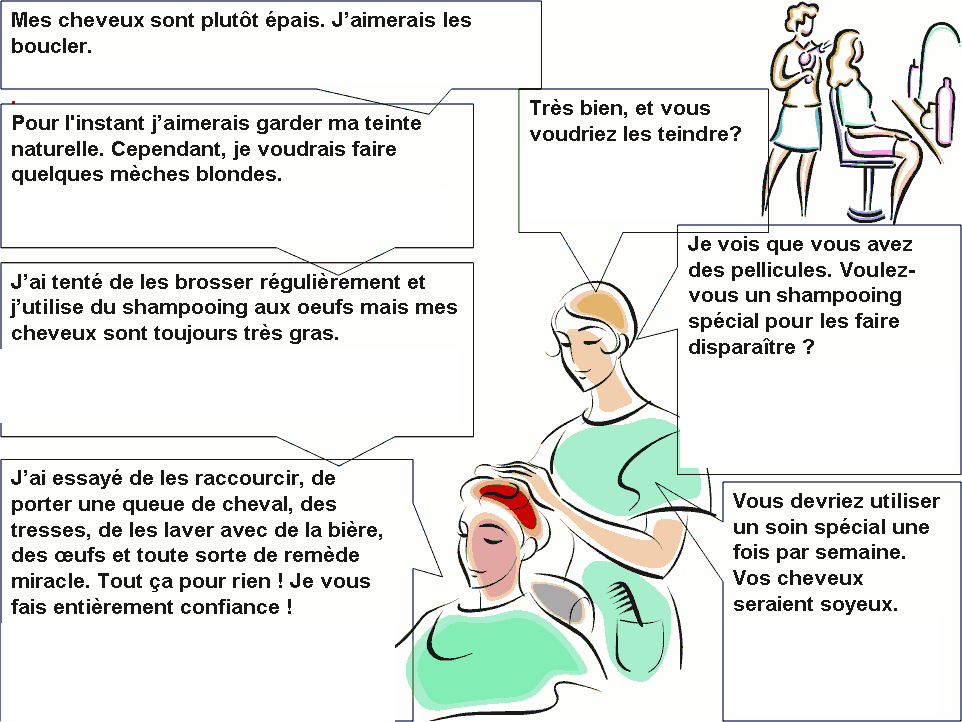 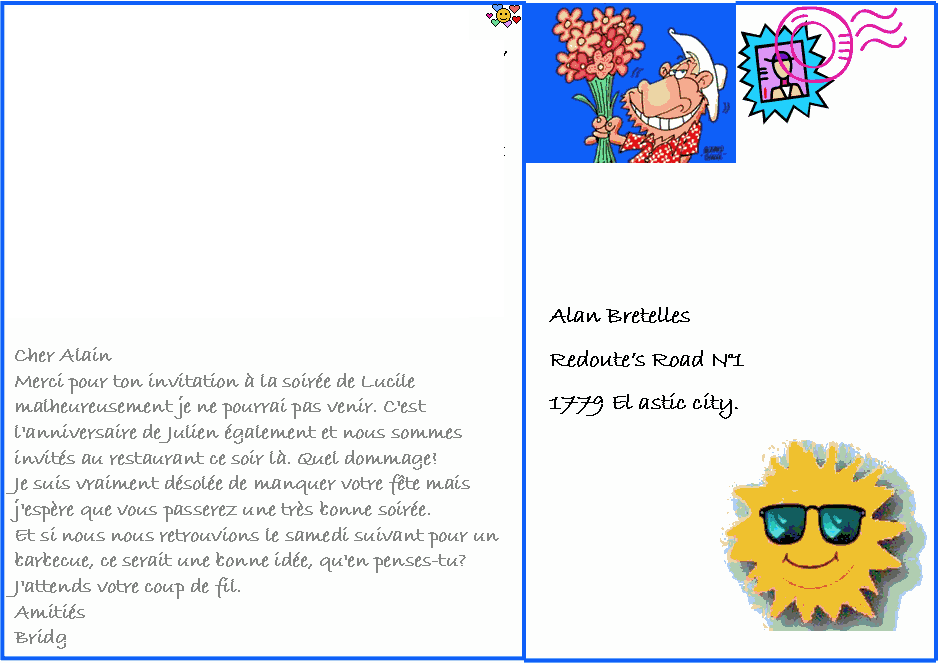 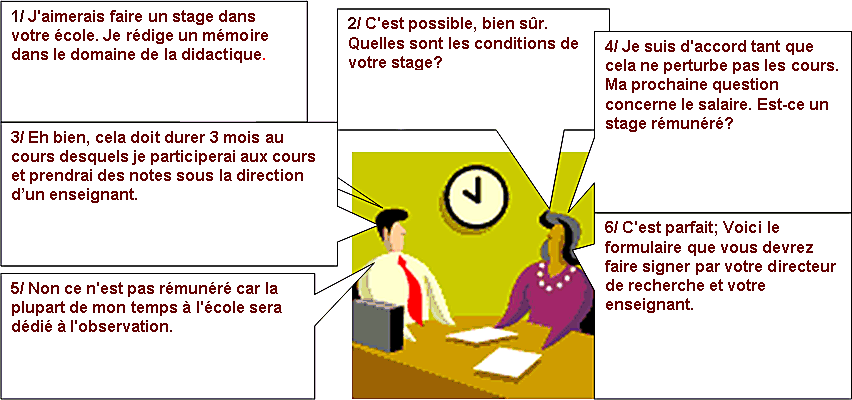 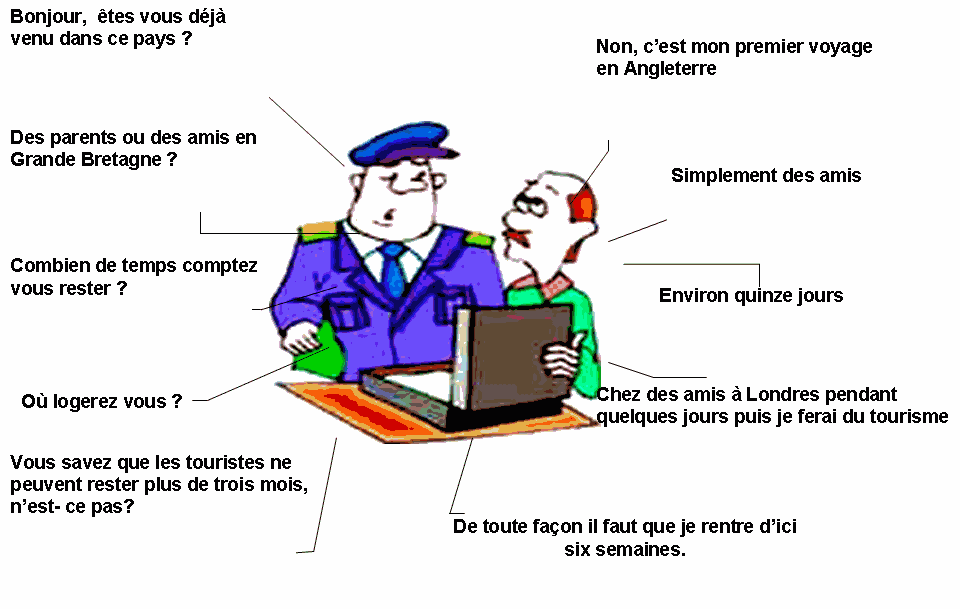 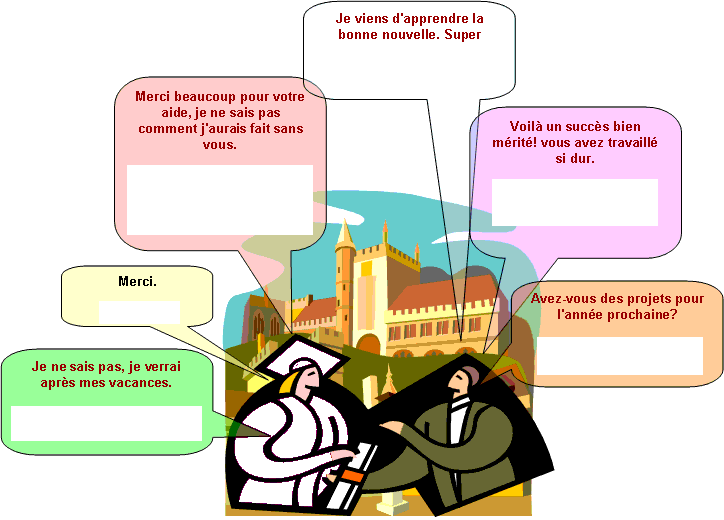 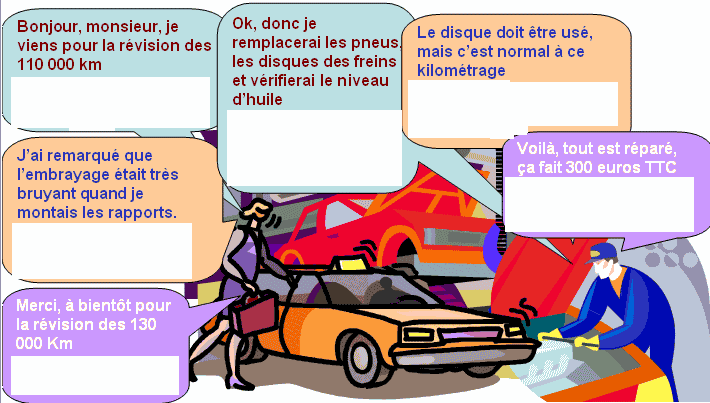 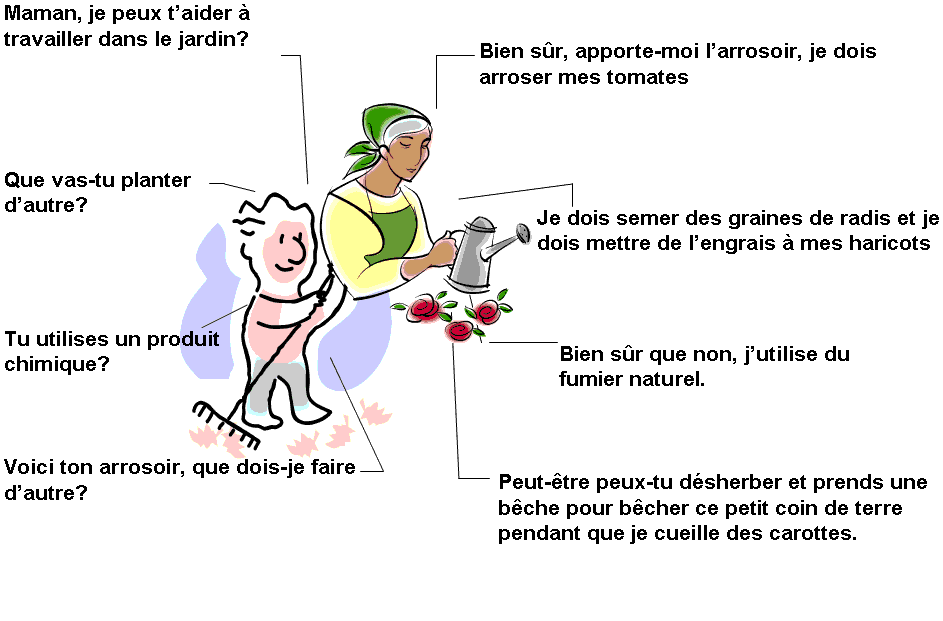 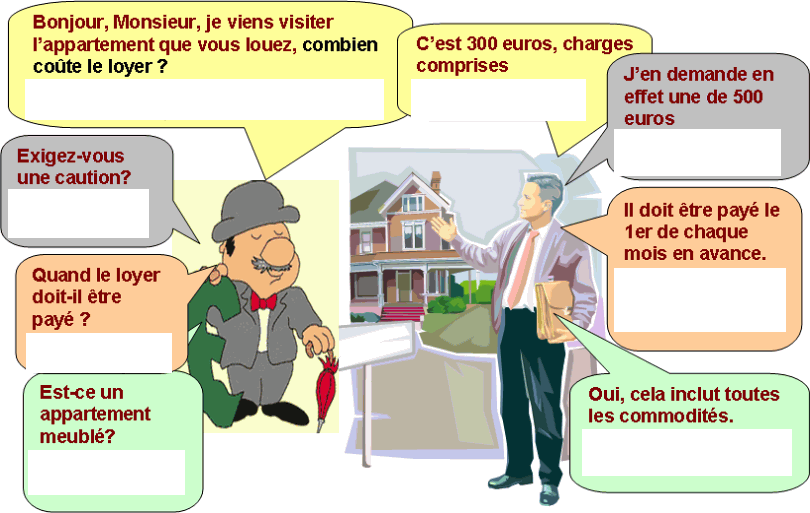 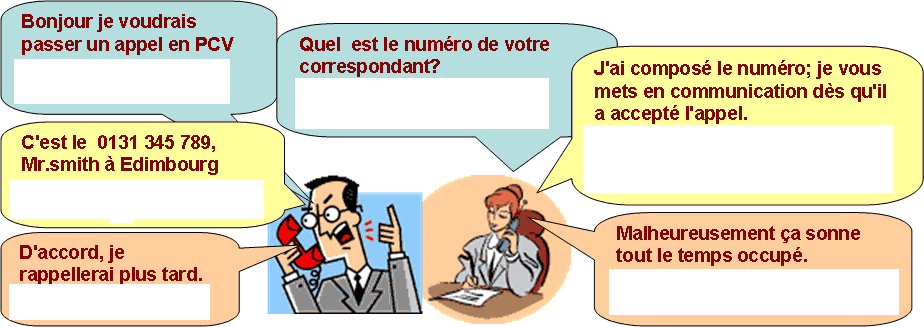 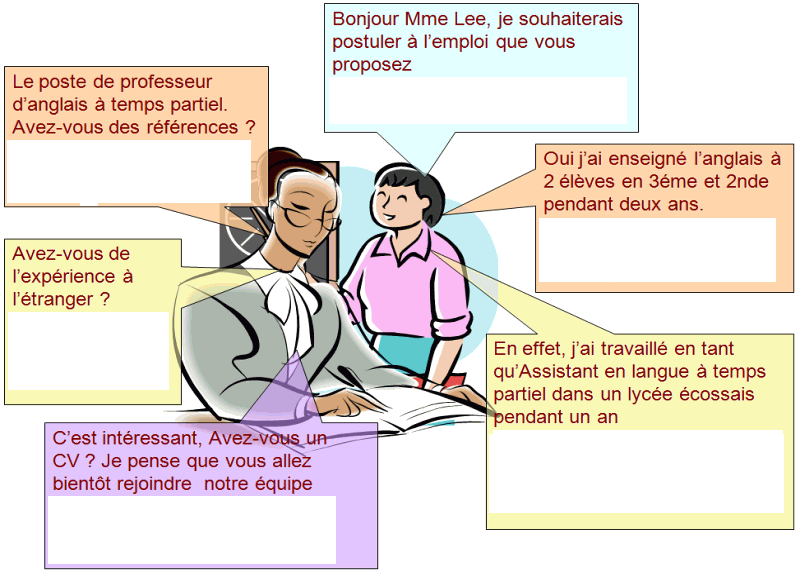 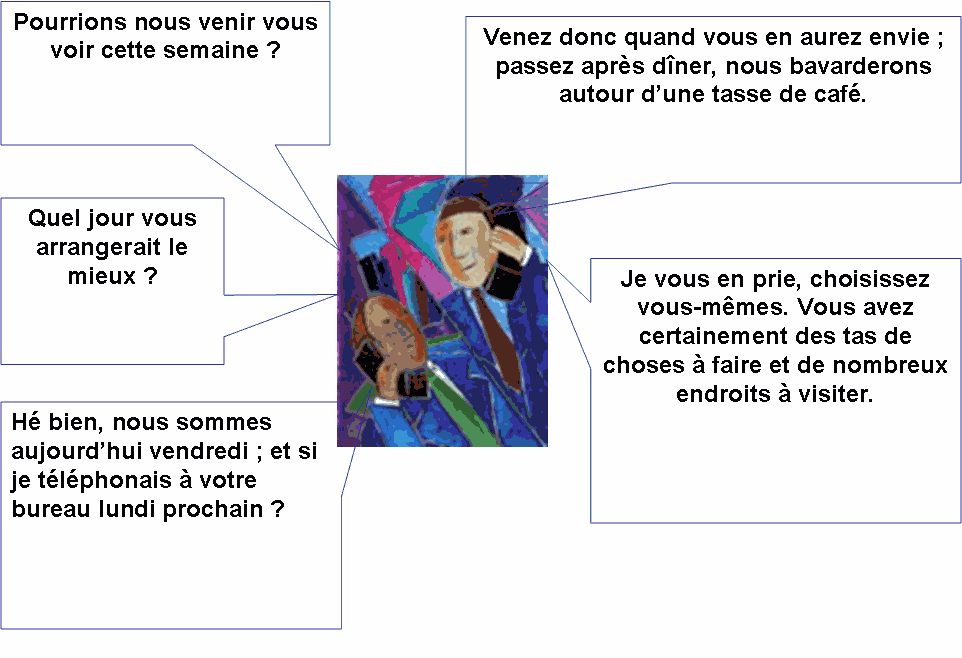 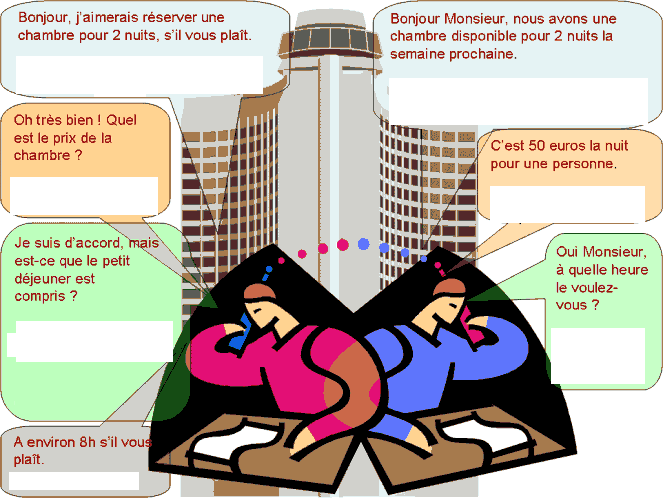 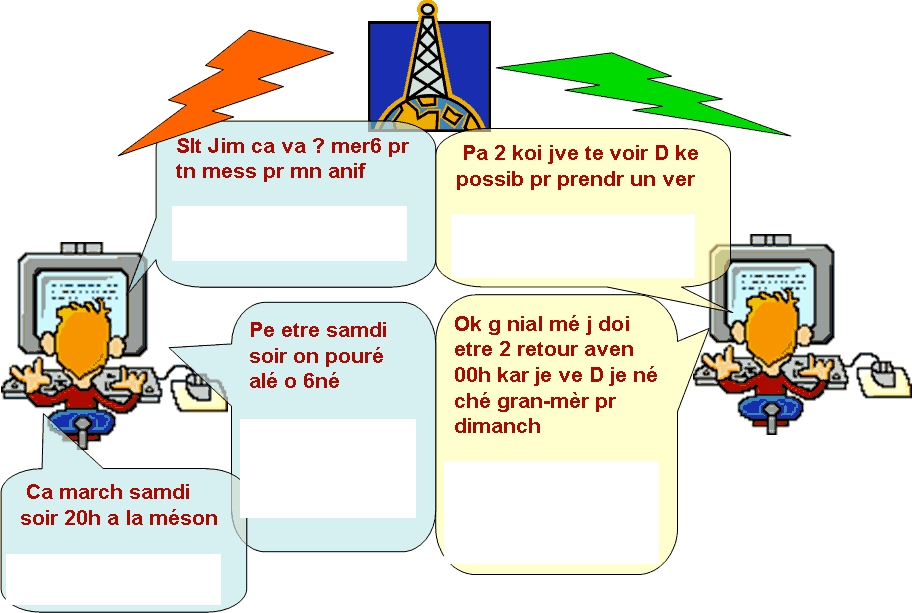 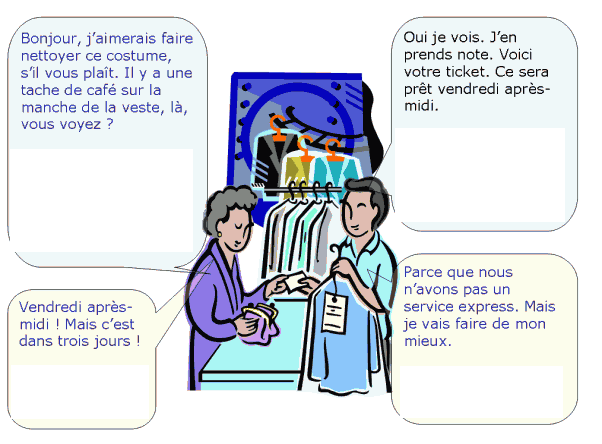 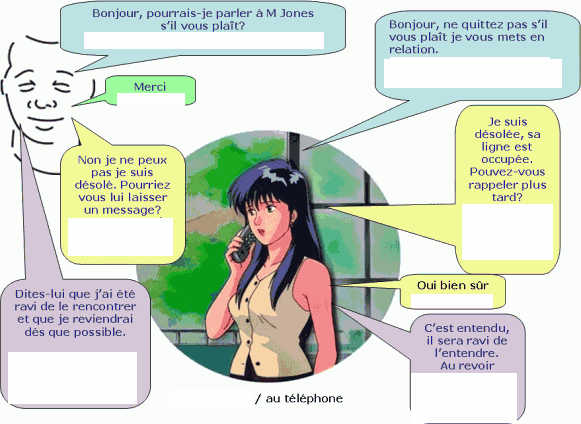 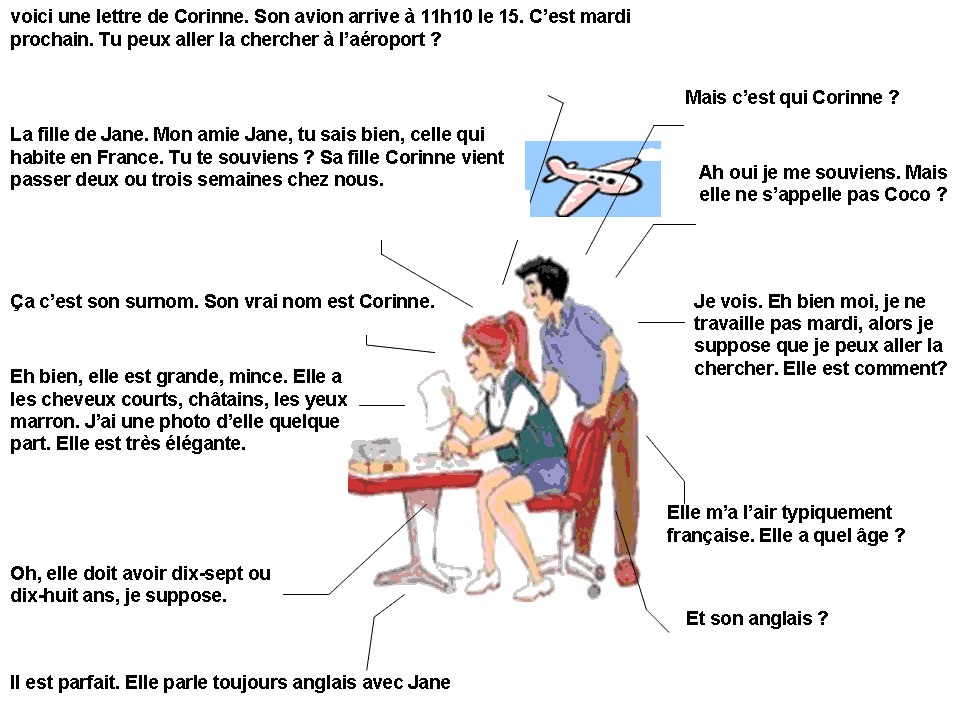 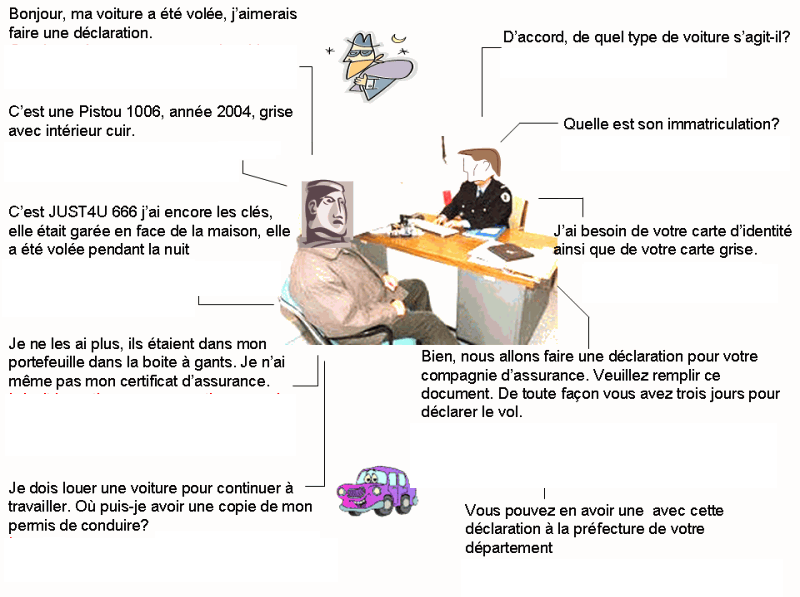 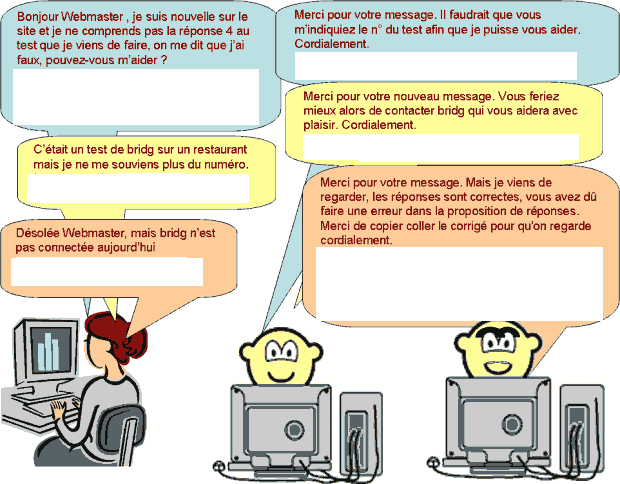 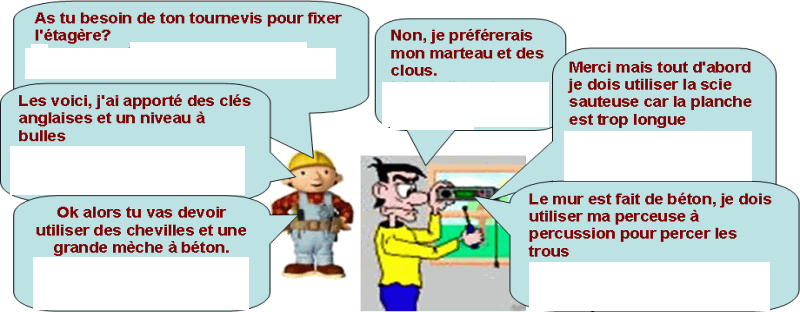 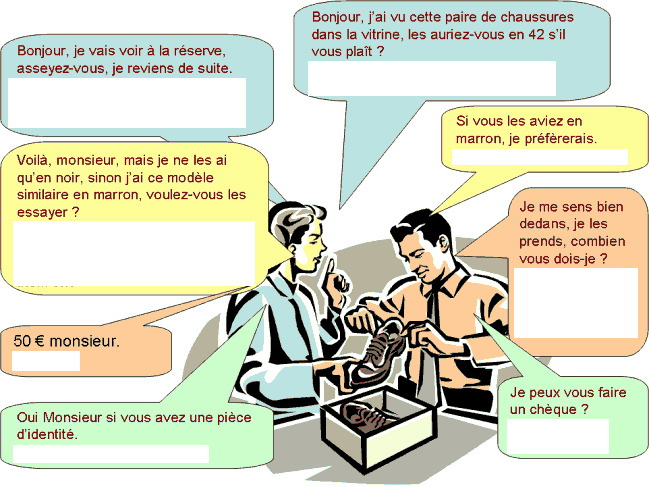 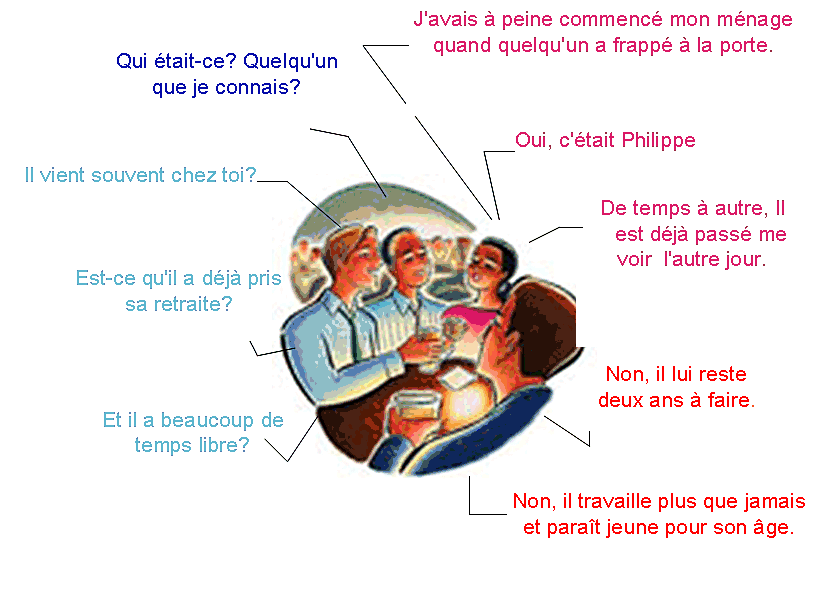 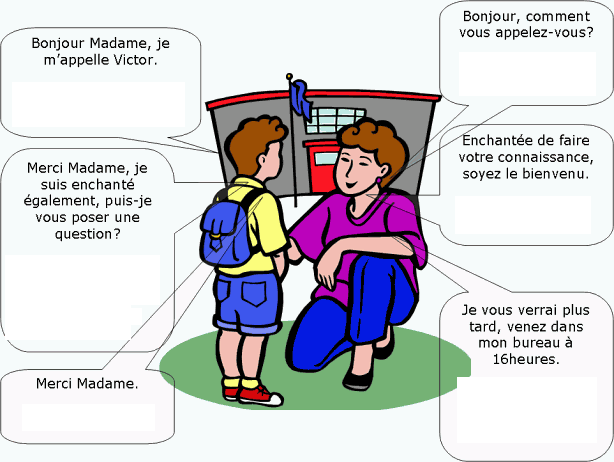 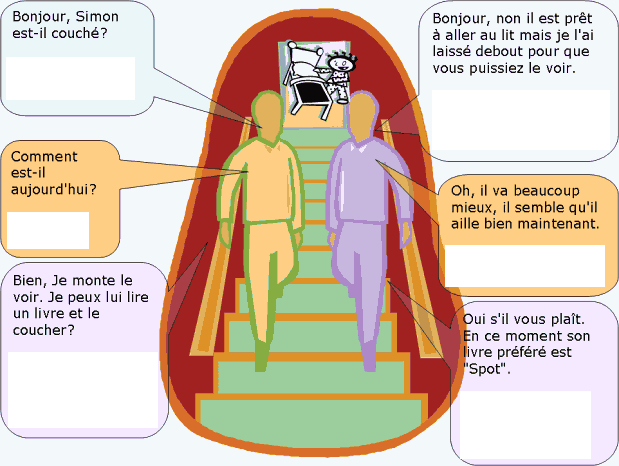 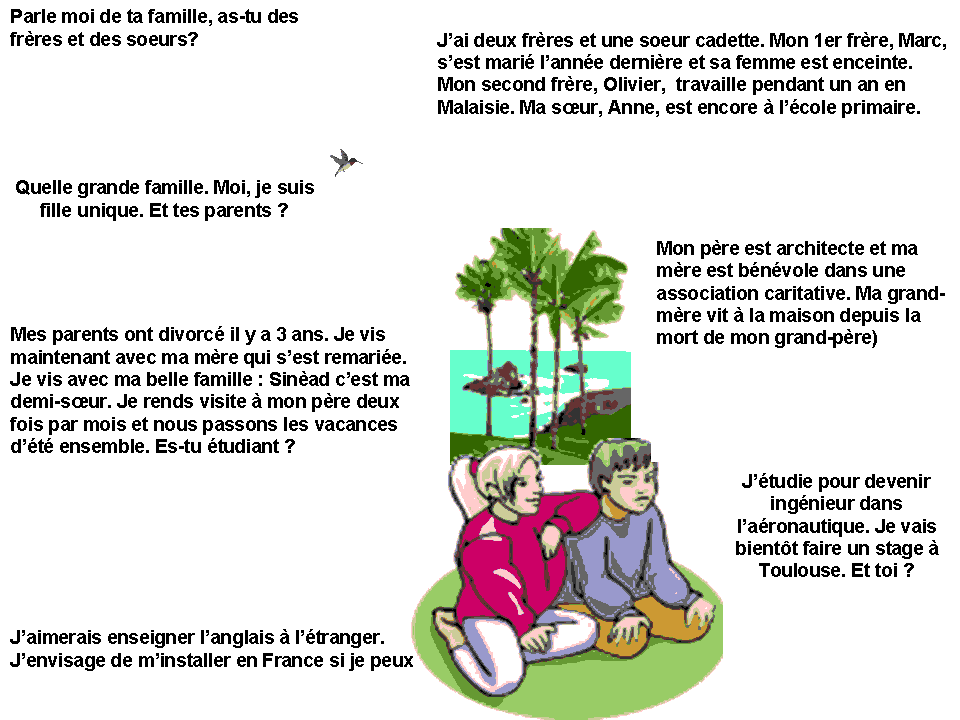 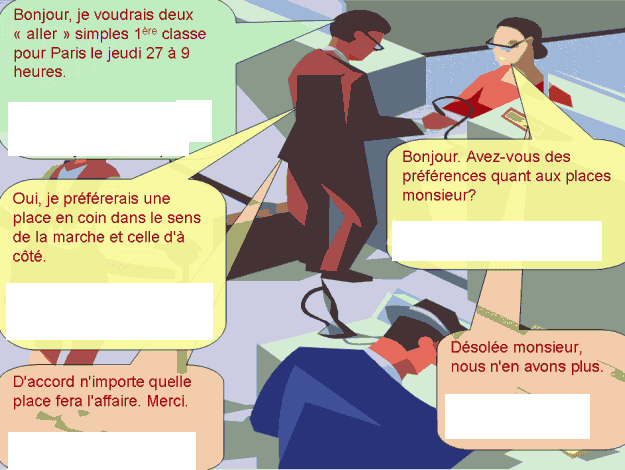 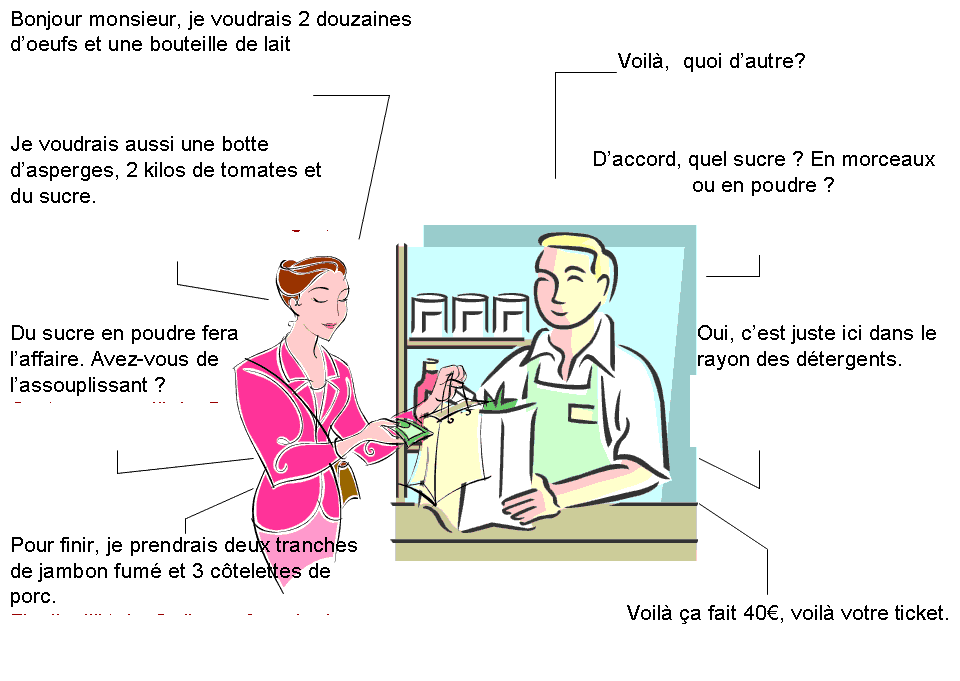 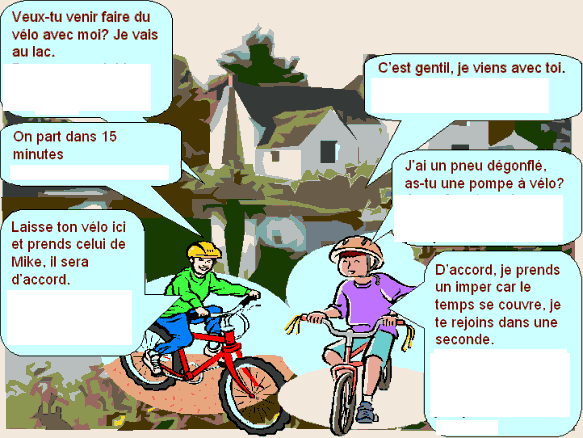 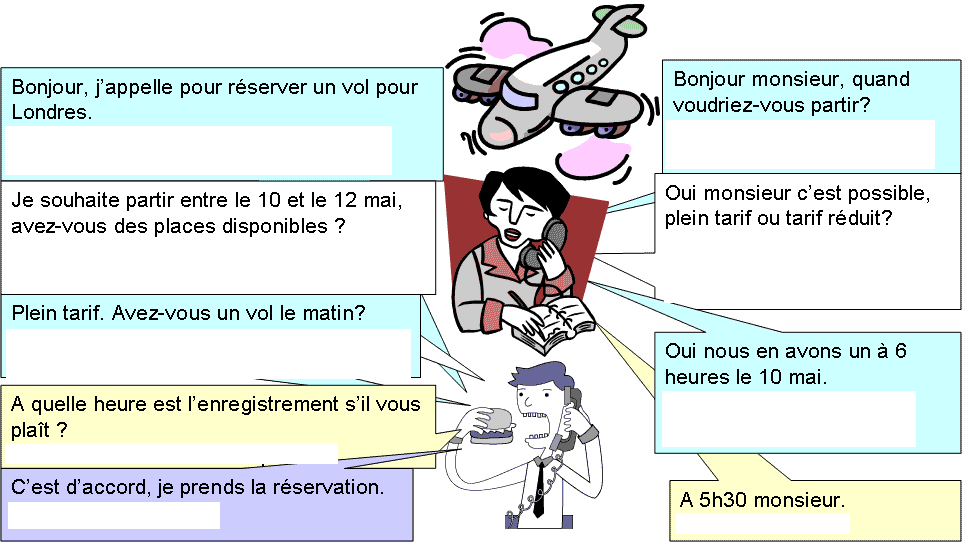 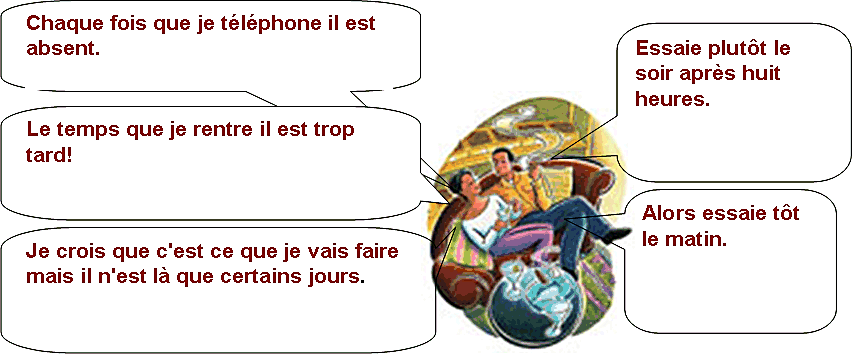 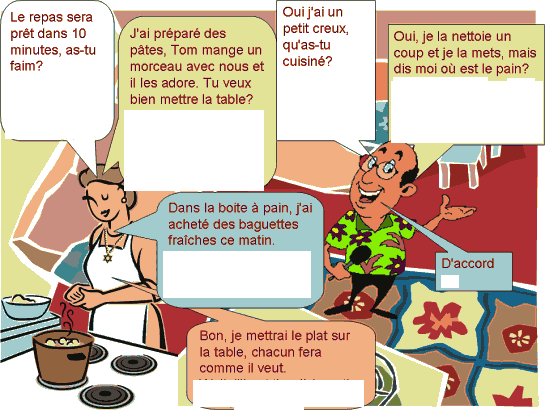 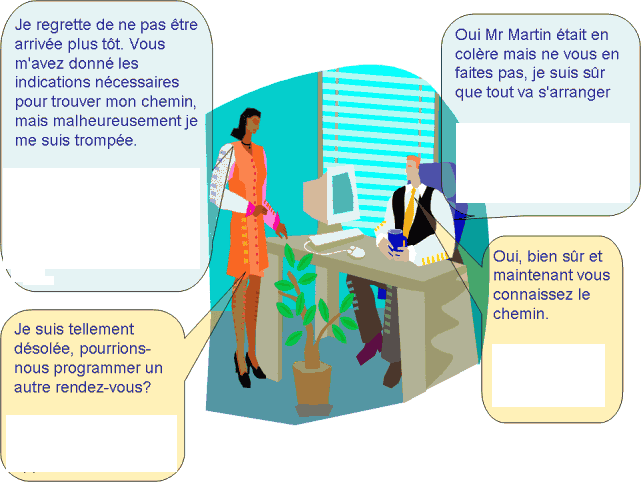 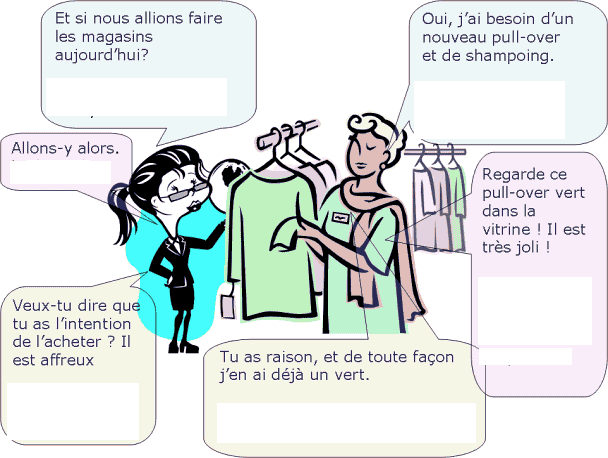 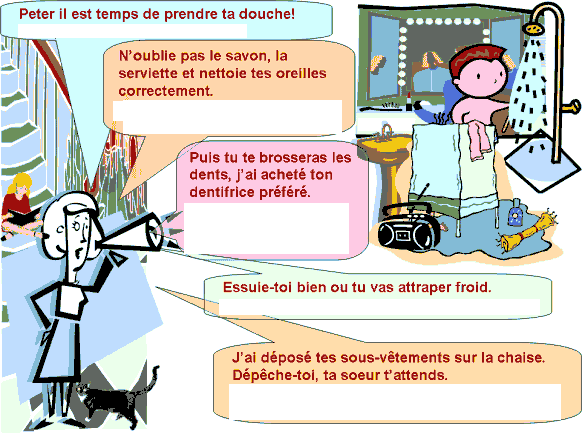 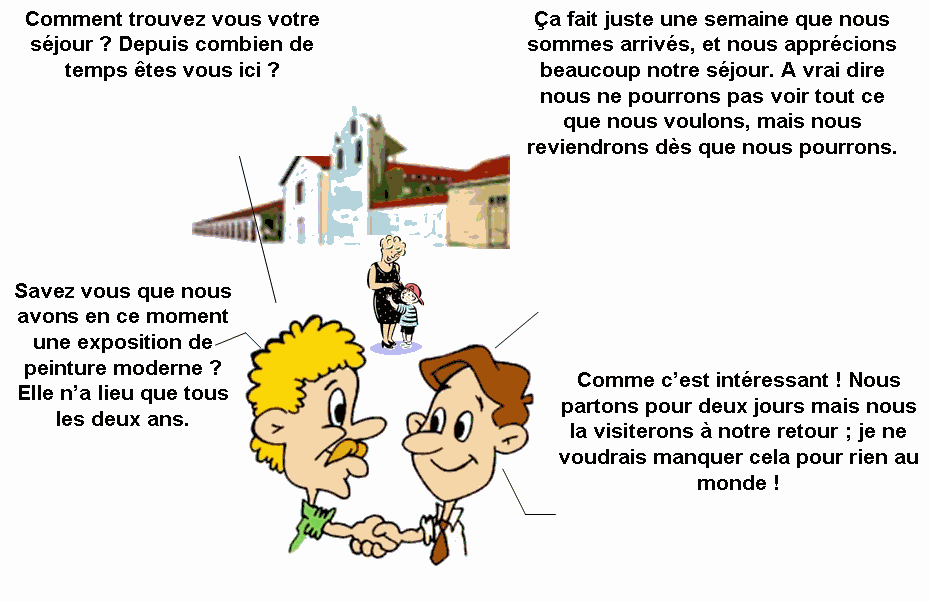 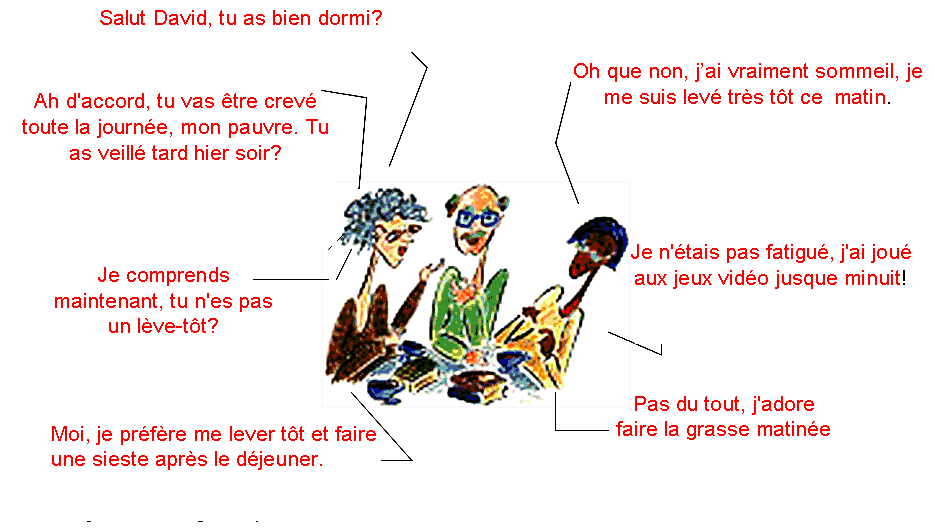 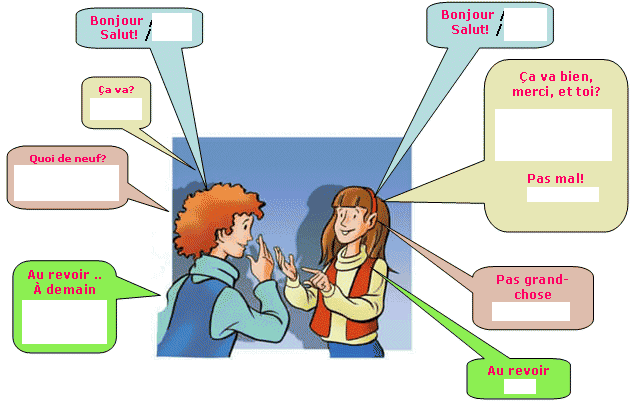 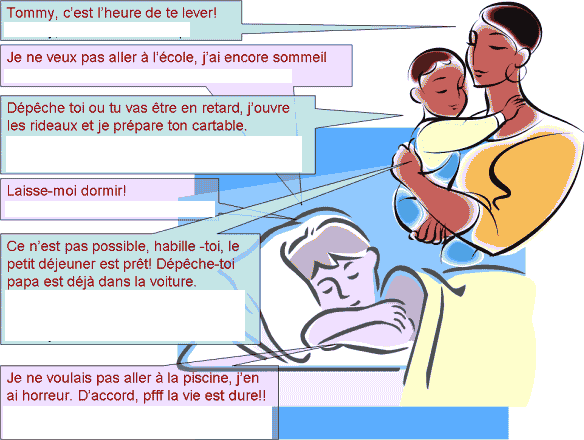 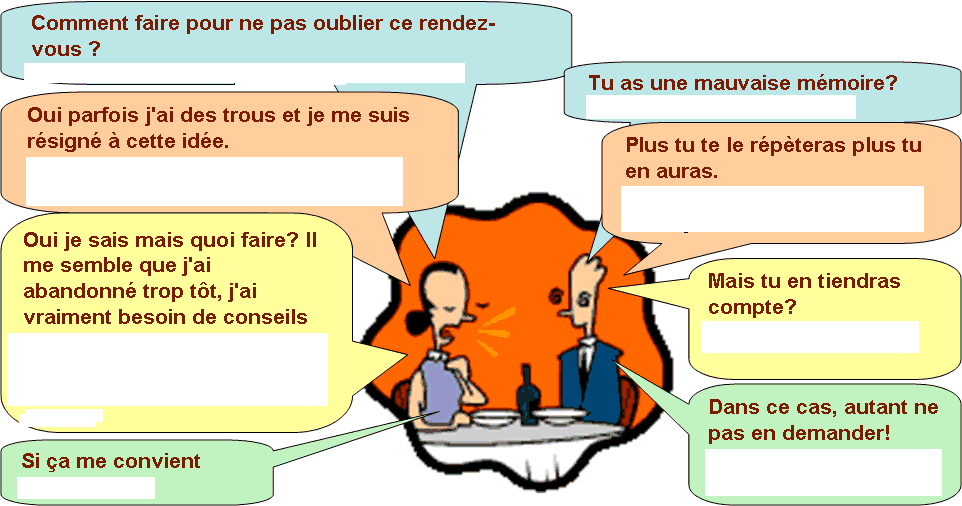 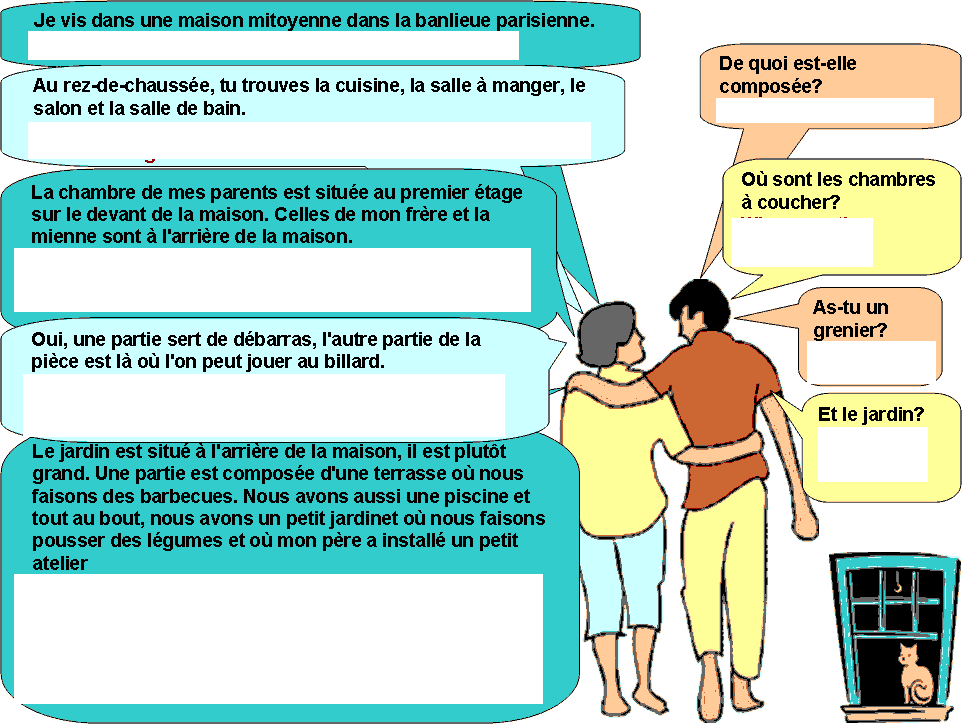 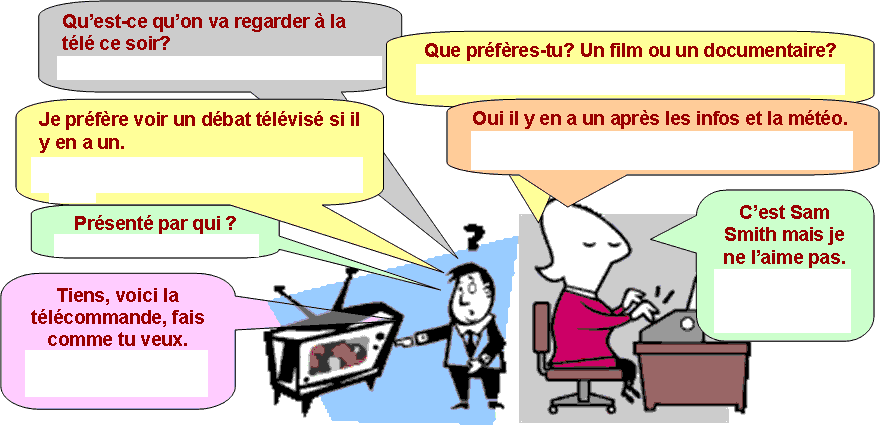 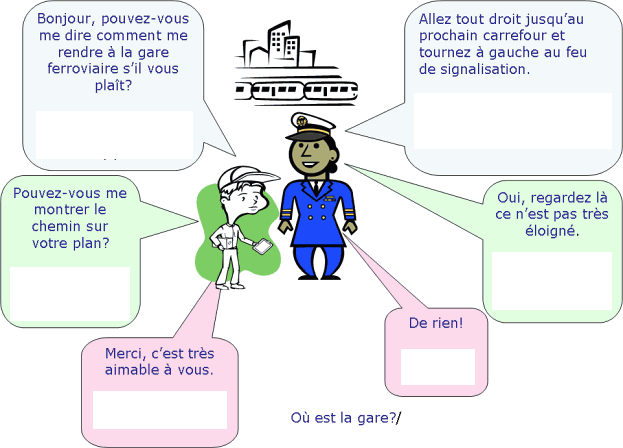 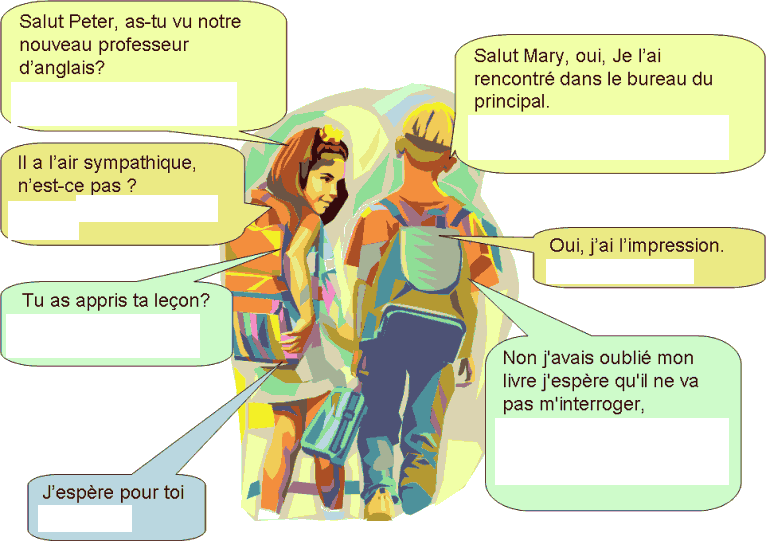 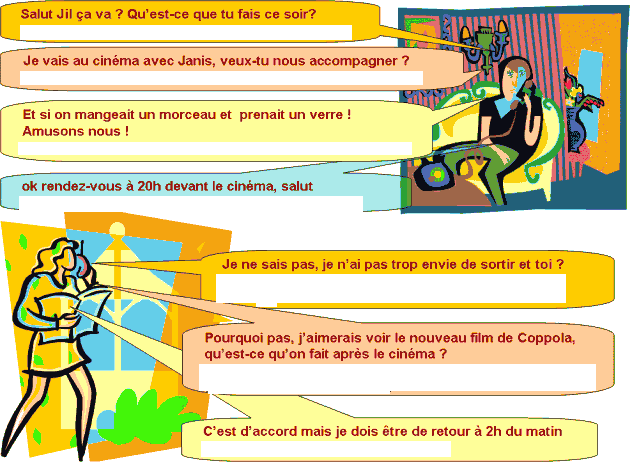 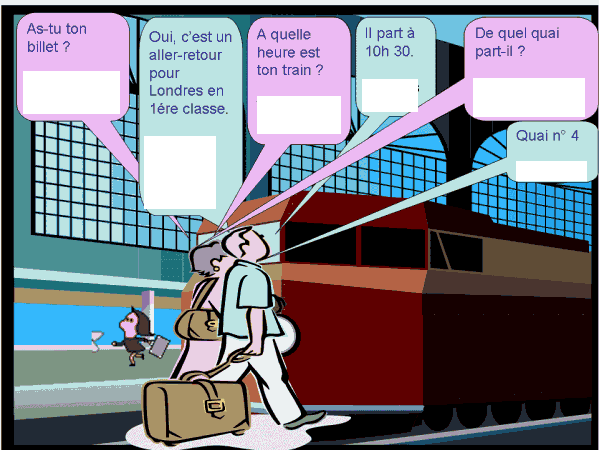 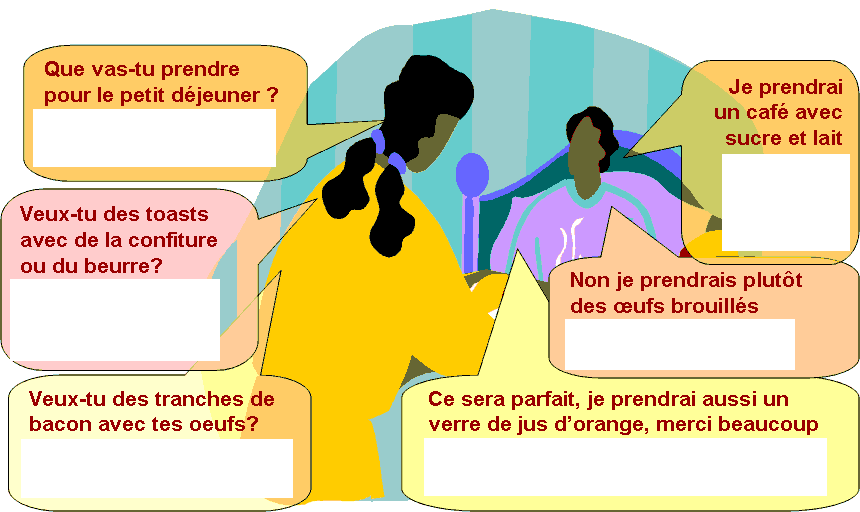 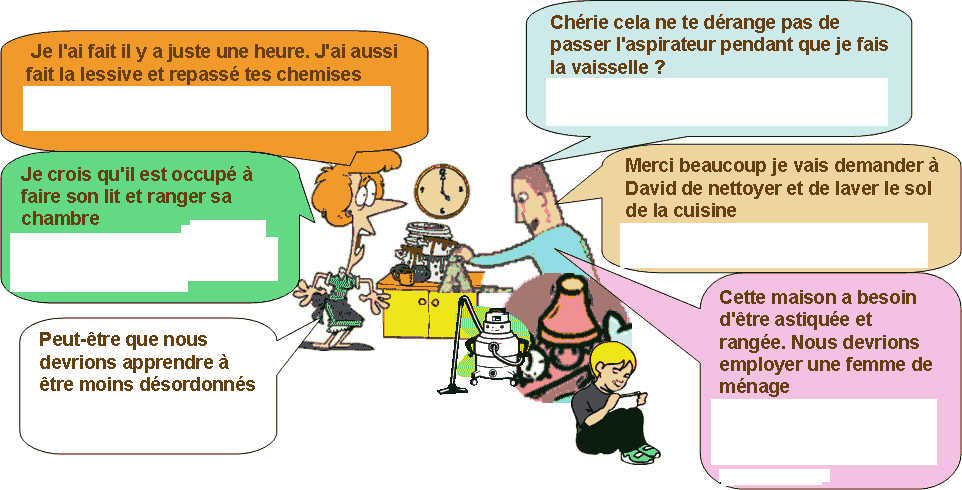 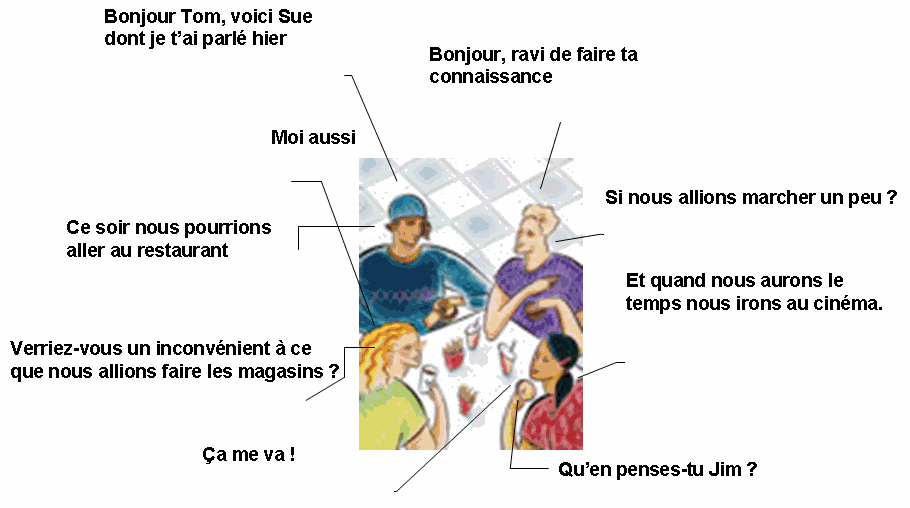 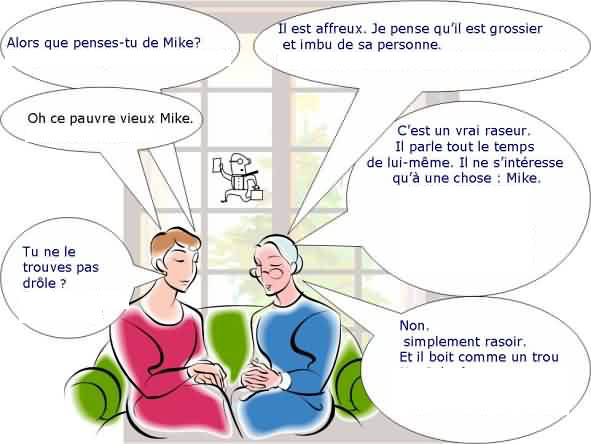 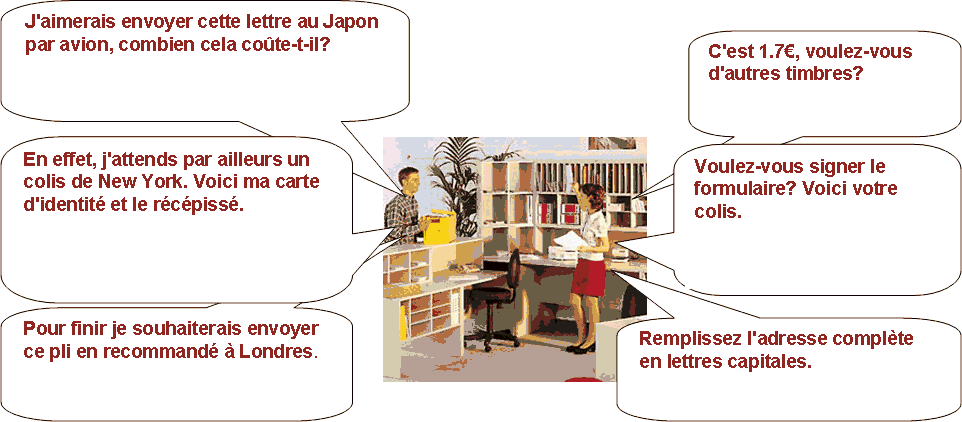 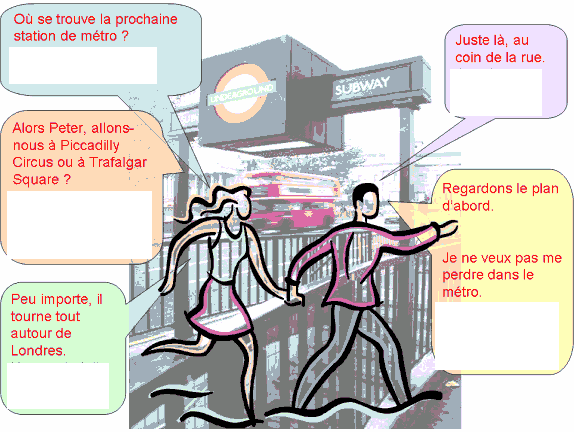 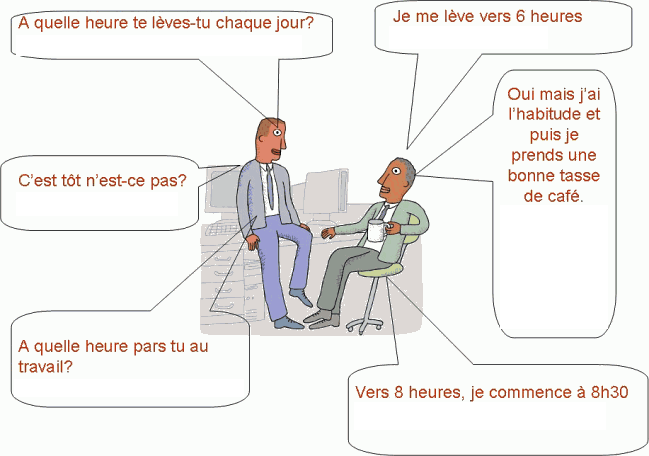 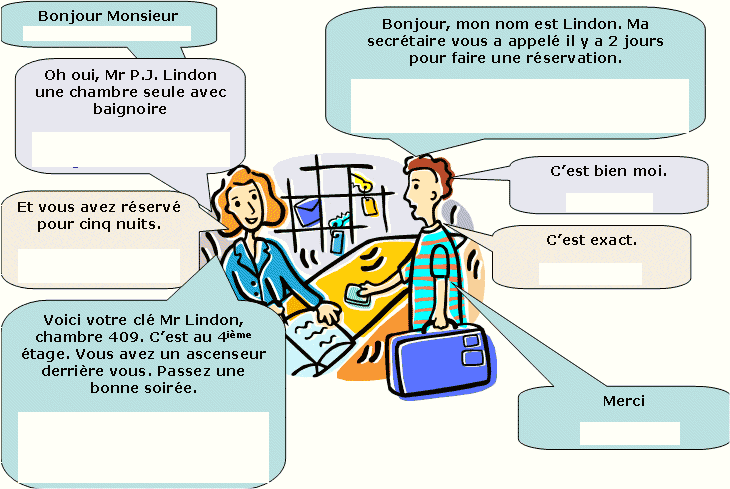 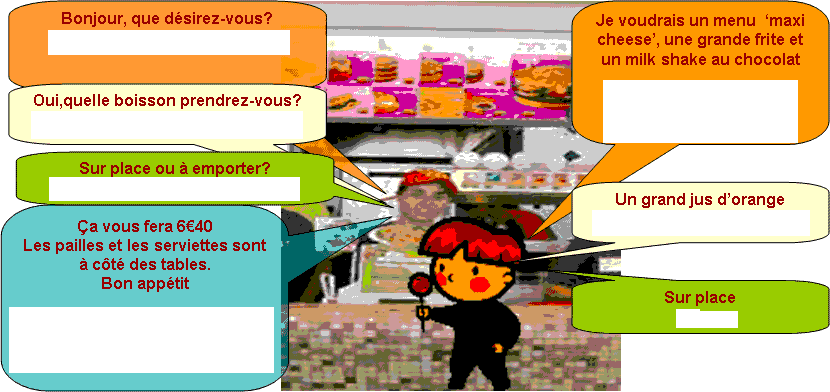 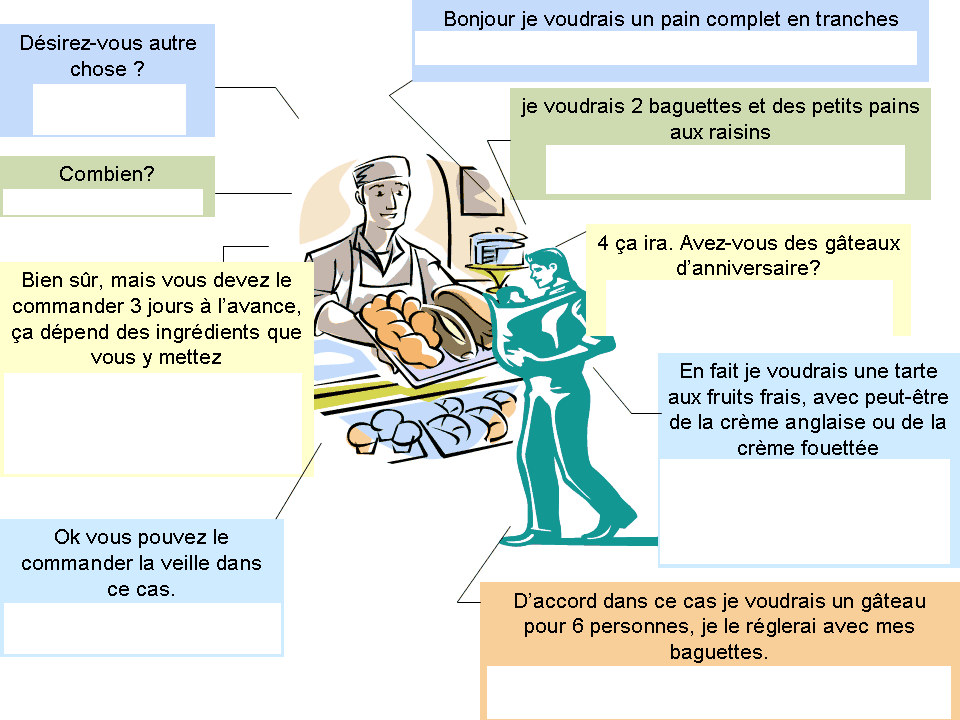 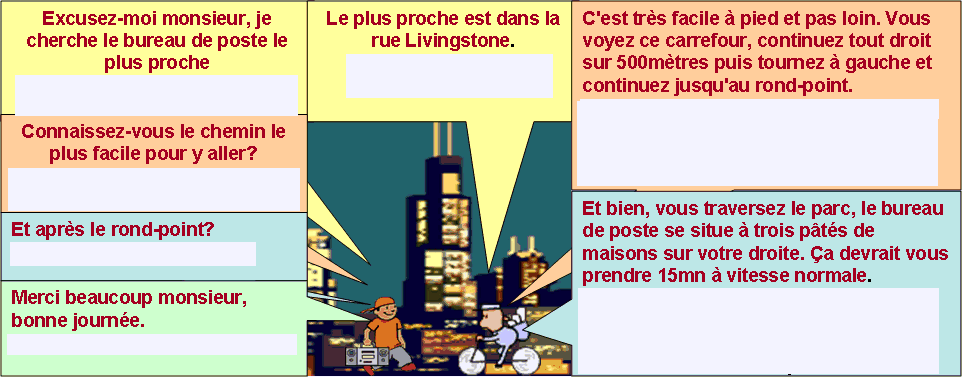 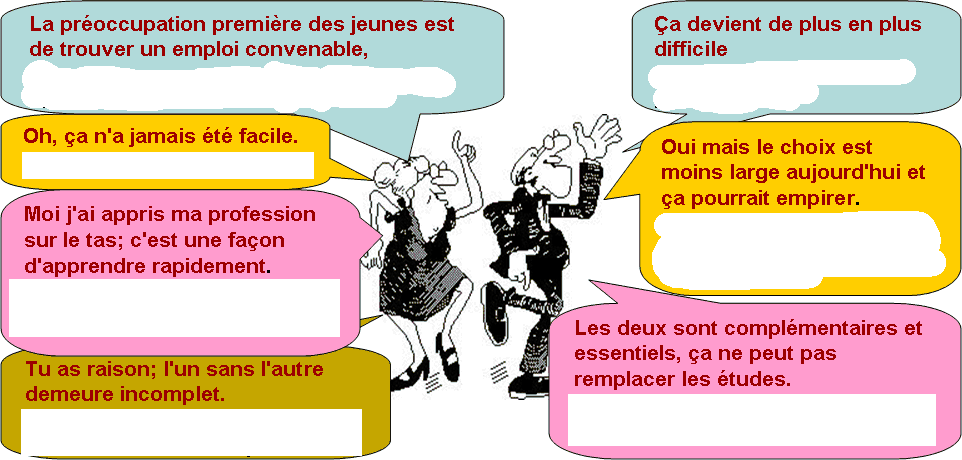 